Task List for Learning Target 1-D (Basic Steady Tone)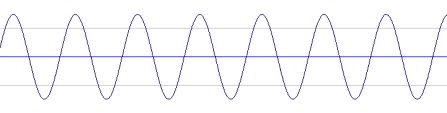 Hold each tone for 12 beats using the tuner.  The needle should stay as steady as possible even if it is not in tune.  Flutes, Baritones, Trombones, and Bassoons-			Book Assignments-	Assignment #1- Hold Low Bb, Middle F, and High Bb for 4 beats.Assignment #2- Hold Low Bb, Middle F, and High Bb for 8 beats.Assignment #3- Hold one of the three tones we’ve practiced for 12 beats.Test - 		   Hold Low Bb, Middle F, and High Bb for 12 beats.Clarinets, Horns, Trumpets-			Book Assignments-	Assignment #1- Hold Low C, Middle G, and High C for 4 beats.Assignment #2- Hold Low C, Middle G, and High C for 8 beats.Assignment #3- Hold one of the three tones we’ve practiced for 12 beats.Test - 		   Hold Low C, Middle G, and High C for 12 beats.All Saxophones-			Book Assignments-	Assignment #1- Hold Low G, Middle D, and High G for 4 beats.Assignment #2- Hold Low G, Middle D, and High G for 8 beats.Assignment #3- Hold one of the three tones we’ve practiced for 12 beats.Test - 		   Hold Low G, Middle D, and High G for 12 beats.Bells and Percussion-			Book Assignments-	Assignment #1- Practice starting and keeping a roll. Assignment #2- Roll cleanly without issues for 15 seconds.  Assignment #3- Roll cleanly without issues for 30 seconds.Test - 		   Roll cleanly without issues for 60 seconds.Task List for Learning Target 2-D (Controlled Steady Tone)Hold each tone for 16 beats using the tuner.  The needle should stay as steady as possible and the beautiful “ohh” tone should be very close to being in tune.  Flutes-			Book Assignments-	Assignment #1- Middle F for 16 beatsAssignment #2- High Bb for 16 beatsTest - 		   F, high Bb, and high D for 16 beatsClarinets-			Book Assignments-	Assignment #1- Middle G for 16 beats(And Bass Clarinets)					Assignment #2- High C for 16 beatsTest - 		   G, high C, and high E for 16 beatsSaxes-			Book Assignments-	Assignment #1- Octave D for 16 beats (And Tenor/Bari Saxes)				Assignment #2- High G for 16 beatsTest - 		   D, high G, and high B for 16 beatsHorns-			Book Assignments-	Assignment #1- Middle G for 16 beats  Assignment #2- High C for 16 beatsTest - 		   G, high C, and high E for 16 beatsTrumpets-			Book Assignments-	Assignment #1- Middle G for 16 beats  Assignment #2- High C for 16 beatsTest - 		   G, high C, and high E for 16 beatsBaritones and Trombones-	Book Assignments-	Assignment #1- Middle F for 16 beatsAnd Bassoons-					Assignment #2- High Bb for 16 beatsTest - 		   F, high Bb, and high D for 16 beatsPercussion and Bells- 		Book Assignments-	Assignment #1- Roll cleanly for 1 minute  							Assignment #2- Roll cleanly for 1 min 30 secondsTest - 		   Roll cleanly for 2 minutes  Task List for Learning Target 3-D (Complete Steady Tone)Hold each tone for 16 beats using the tuner.  The needle should stay as steady as possible and the beautiful “ohh” tone should be in tune the whole time.  All tones are of my choosing.   Flutes-			Book Assignments-	Assignment #1- Any low tone for 16 beatsAssignment #2- Any middle tone for 16 beatsTest - 		   Low, middle, and high tone (16 beats)Clarinets-			Book Assignments-	Assignment #1- Any low tone for 16 beats(And Bass Clarinets)					Assignment #2- Any middle tone 16 beatsTest - 		   Low, middle, and high tone (16 beats)Saxes-			Book Assignments-	Assignment #1- Any low tone for 16 beats (And Tenor/Bari Saxes)				Assignment #2- Any middle tone 16 beatsTest - 		   Low, middle, and high tone (16 beats)Horns-			Book Assignments-	Assignment #1- Any low tone for 16 beatsAssignment #2- Any middle tone for 16 beatsTest - 		   Low, middle, and high tone (16 beats)Trumpets-			Book Assignments-	Assignment #1- Any low tone for 16 beatsAssignment #2- Any middle tone for 16 beatsTest - 		   Low, middle, and high tone (16 beats)Baritones and Trombones-	Book Assignments-	Assignment #1- Any low tone for 16 beatsAnd Bassoons-					Assignment #2- Any middle tone for 16 beatsTest - 		   Low, middle, and high tone (16 beats)Percussion and Bells- 		Book Assignments-	Assignment #1- Roll cleanly for 2 minutes  							Assignment #2- Roll cleanly for 2 min 30 secondsTest - 		   Roll cleanly for 3 minutes